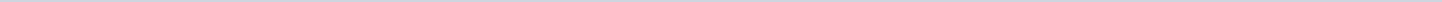 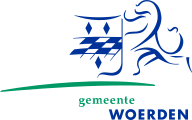 Gemeente WoerdenAangemaakt op:Gemeente Woerden29-03-2024 15:45Ingekomen brieven1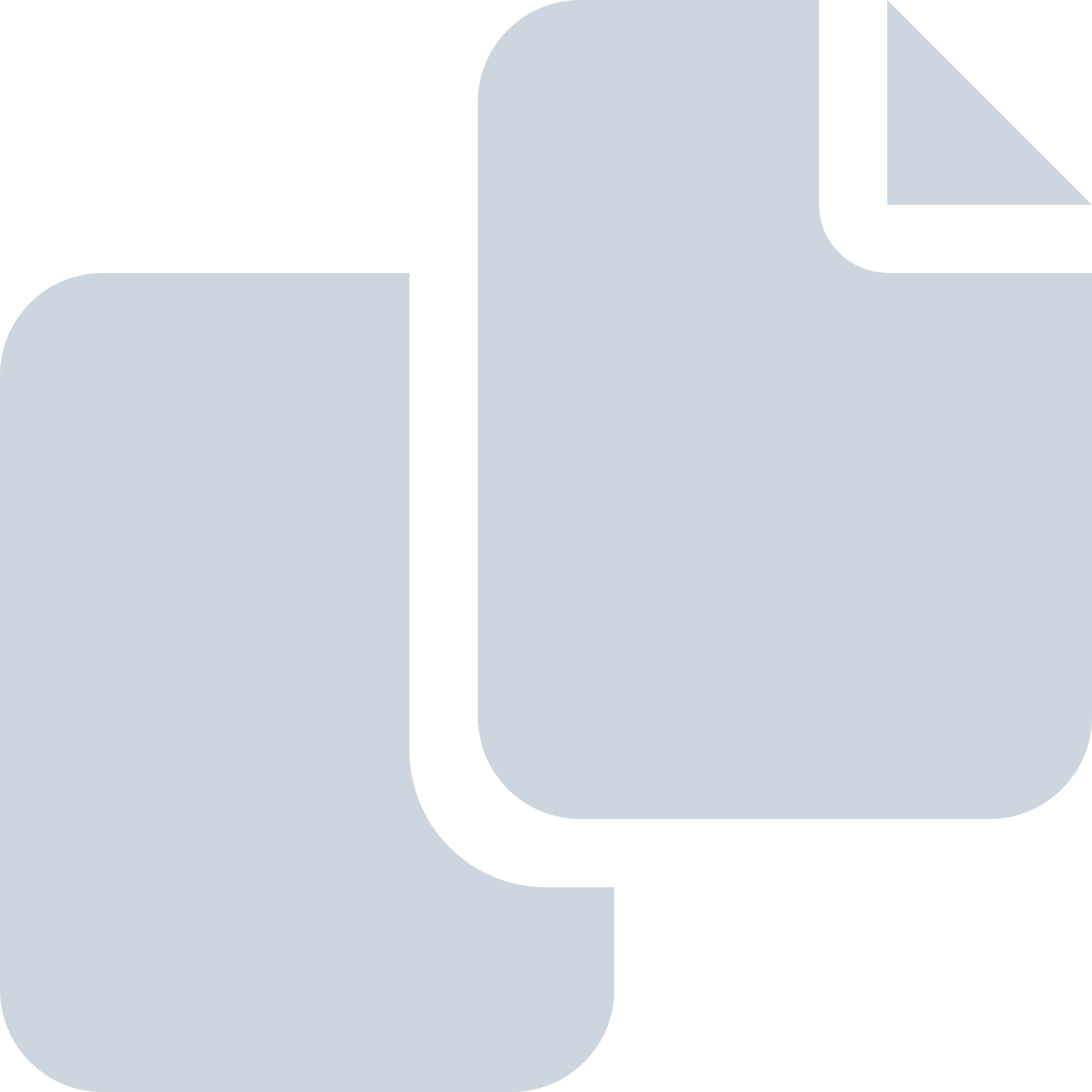 Periode: april 2013#Naam van documentPub. datumInfo1.13.016078 burgerbrief inzake aanpakken gevaarlijke oversteek Europabaan - Wulverhorstbaan (W).pdf04-04-2013PDF,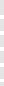 76,30 KB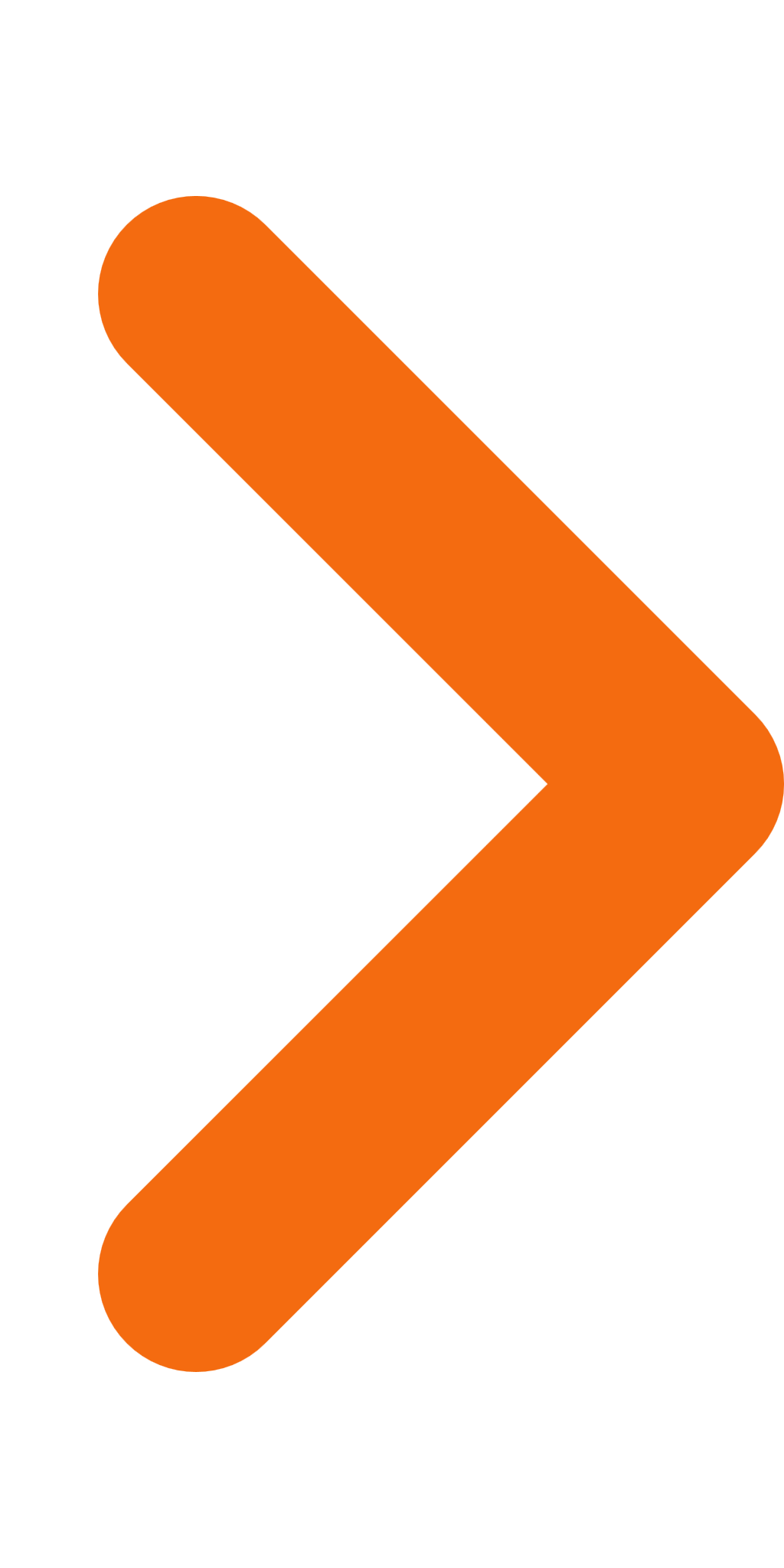 